UTORAK, 2.6.2020.Razvrstavanje i zbrinjavanje otpada PROČITAJ: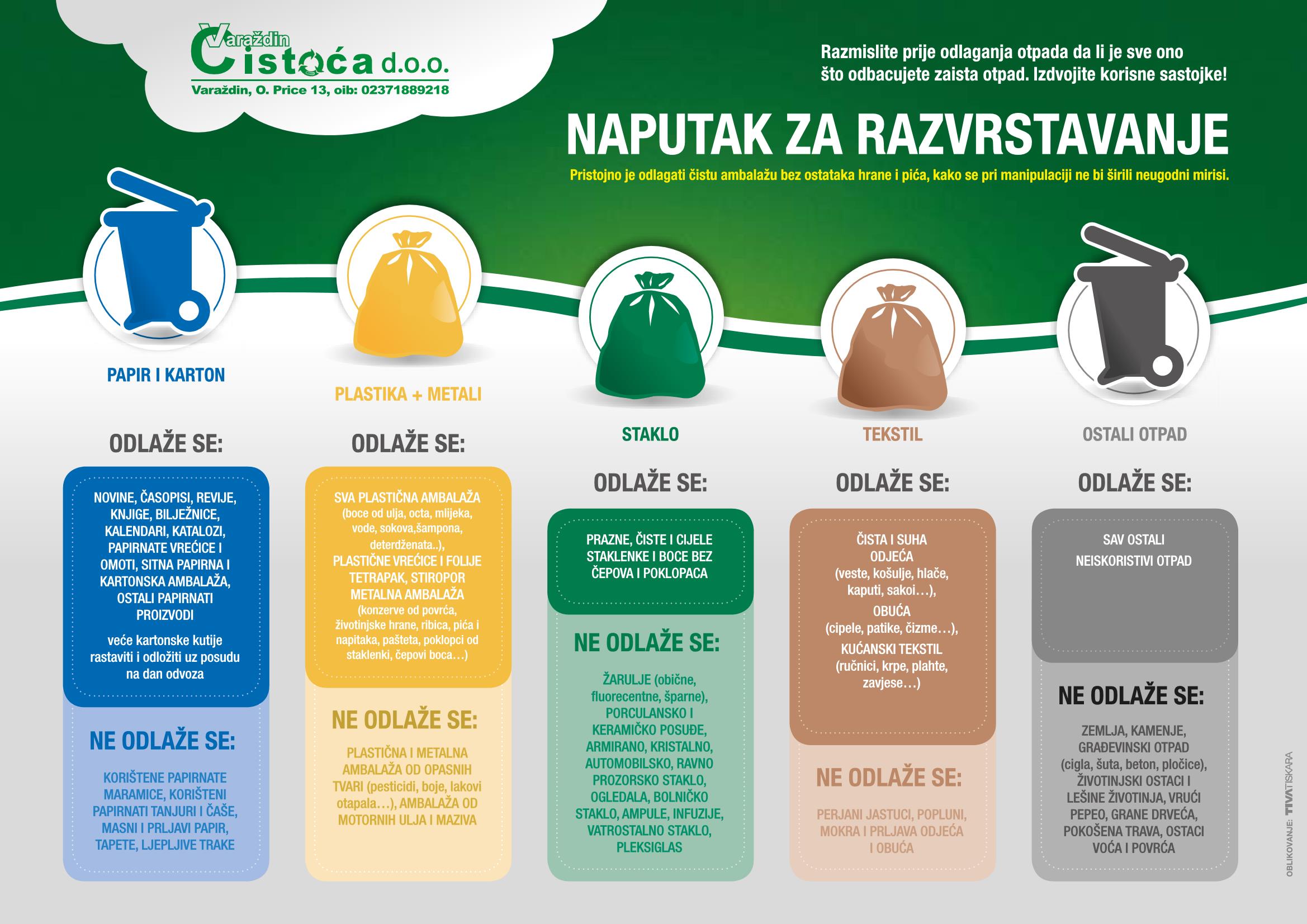 